Übungsplan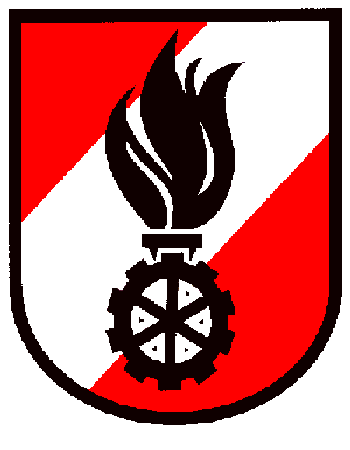 Feuerwehr RietzFrühjahr 2019MärzMi 13.03.		Gruppe 1							20:00Do 14.03.		Gruppe 2							20:00	Mi 20.03.		Gruppe 3							20:00Do 21.03. 		Gruppe 4							20:00Do 28.03.		ATS								20:00Sa 30.03.		Wissenstest JF in Ö-BhfAprilDo 04.04.		Pagerträger						20:00Sa 06.04.		Abschnittsübung Mötz, SilzDo 11.04.		Kraftfahrer, Maschinisten				20:00Mi 17.04.		Zug 1 – Rudl						20:00Do 18.04.		Zug 2 – Thomas						20:00Mo 22.04.		KirchgangMaiDo 02.05.		Gruppe 1							20:00Sa 04.05.		Wildwasserausbildung RettungsschwimmerMi 08.05.		Gruppe 2	 						20:00Do 09.05.		Gruppe 3							20:00Do 16.05.		Gruppe 4							20:00Sa 18.05.		Wasserdienst HubschrauberübungDo 23.05.		Zug 1							20:00Mi 29.05.		Zug 2							20:00JuniDo 06.06.		Hauptübung						Do 13.06.		Gruppe 1 und 3						20:00Mi 19.06.		Gruppe 2 und 4						20:00Do 27.06.		MA, KF und Funker					20:00SOMMERPAUSETelefonnummernKdt:				0664/1068985Kdt. Stv.			0650/6668228Schriftführer		0650/5534289Zugskdt.Mungenast Rudolf	0676/6039570Schnegg Thomas	0664/5432718Gruppenkdt.Muglach Hannes		0660/7373921Schrott Markus		0660/2593644Mader Martin		0650/7520426Plattner M.			0670/2002922BeauftragteATS Kuen D.		0664/1247098OMA Hauser A.		0664/1419508Funk Heiß M.		0699/10189388GW Paregger Manfr.   0699/10365840Boot Paregger S.	0650/4159145Gerätehaus		05262/64300